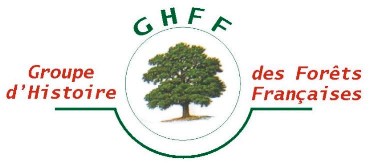 Bordereau d’adhésion au GHFF 2020 (année civile) Renouvellement d’adhésion sans changement de coordonnées  	en activité  	 en retraite  Nom :  .................................................................................  Prénom :  ............................................................................... Profession/Fonction :  .......................................................................................................................................................... Année de naissance :  ..........................................................  Email :  .................................................................................. Adresse personnelle :  .......................................................................................................................................................... Code postal :  ......................................................................  Ville :  .................................................................................... Tél. fixe :  ............................................................................  Tél. mobile :  .........................................................................  Bordereau d’adhésion accompagné de votre chèque à retourner avant le 9 janvier 2020 à : Groupe d’Histoire des Forêts Françaises GHFF - Laboratoire ENeC Sorbonne Université - Maison de la Recherche - 28 rue Serpente - 75006 PARIS PROCURATION	ASSEMBLÉE	GÉNÉRALE	Je soussigné(e) (Nom et Prénom du mandant) : .................................................................................................................. empêché de voter personnellement lors de l’Assemblée générale, donne par la présente, procuration à (Nom et Prénom du mandataire) :  ..................................................................................................................................................... Fait à :  ..............................................  	le :  ................................. 	Signature : GROUPE D’HISTOIRE DES FORETS FRANÇAISES GHFF - Laboratoire ENeC  Sorbonne Université  Maison de la Recherche  28 rue Serpente  F.75006 Paris Adhésion au GHFF Cotisation 2020 :  15 € (étudiant, justificatif à joindre)  30 € (personne physique)  60 € (personne morale) Je souhaite devenir membre du GHFF                  Je souhaite renouveler ma cotisation au GHFF     Cochez la case correspondante Cotisation 2020 :  15 € (étudiant, justificatif à joindre)  30 € (personne physique)  60 € (personne morale) Participation à l’Assemblée générale du GHFF  oui  non (procuration ci-dessous) Je participe à l’AG, vendredi 24 janvier 2020, 17h-19h30  oui  non (procuration ci-dessous) Je m’inscris au buffet dînatoire après l’Assemblée générale, 19h30  oui, montant 20 €  non Participation à la Journée d’études du GHFF  oui  non Je participe à la Journée d’études, samedi 25 janvier 2020, 9h-17h  oui  non Je souhaite m’inscrire au repas de la Journée d’études  oui, montant 28 €  non Merci d’envoyer un seul chèque correspond au montant total Montant total :  ...........................  € Chèque bancaire 	Établissement :  ............................................................ n° chèque :  ........................................ Chèque à libeller à l'ordre du GHFF, et à envoyer avec le bordereau d'inscription. ou virement : IBAN étranger : FR76 1610 6840 1396 0141 9402 618           BIC : AGRIFRPP861 Chèque à libeller à l'ordre du GHFF, et à envoyer avec le bordereau d'inscription. ou virement : IBAN étranger : FR76 1610 6840 1396 0141 9402 618           BIC : AGRIFRPP861 